Схема организации маршрута движения организованных групп детей от МБОУ ООШ с.п.  Галичный к спортивному стадиону	   -  движение учащихся                                                                                                                                                      - движение транспортных средств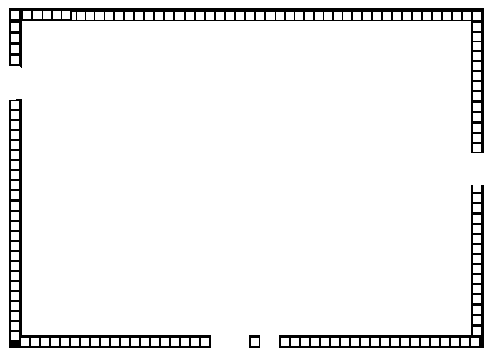 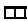 	Улица Школьная